Research Statistics & Graphing Worksheet  by C. Kohn 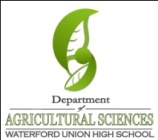 Name: 								 Hour		Date: 					Date Assignment is due:  			  Why late? 						 Score:   +   ✓   -
			Day of Week	Date 			If your project was late, describe whyDirections: You are trying to determine the average shoe size of your grade.  Use the shoe sizes listed below to determine the mean shoe size for grade:

11	8	10	7		

Mean shoe size (show your work below):   (11  + 8  +  10 + 7) = _____________  ÷ 4 = _____________  Mean
Calculate the standard deviation for this data set.  Standard deviation can be calculated using the following formula:



Standard Deviation Value: (show your work below):




















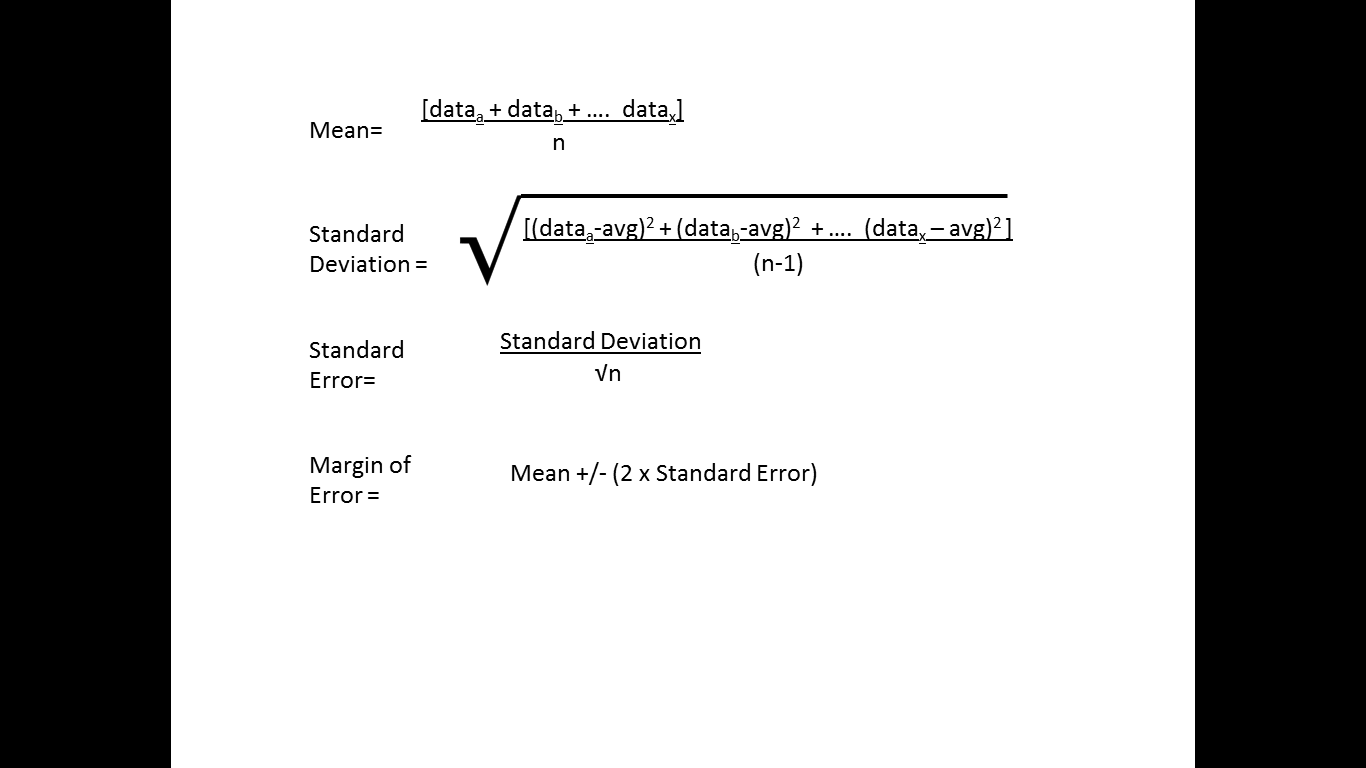 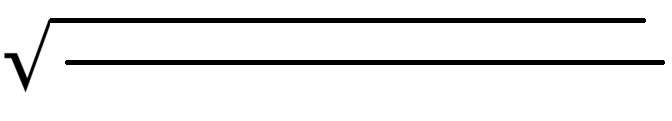 Calculate the standard error for this data set.  Standard error can be calculated using the following formula:

		

Standard Error Value: (show your work below):

Standard deviation = ______________  ÷   √(4)    =  ___________________   Standard Error

If your margin of error is +/- 2 Standard Error values, what is your range for your data? (HINT: multiple your SE value by 2 and subtract from your mean to find your low range; multiply SE by 2 and add to your mean to find your upper range).

Range of Data  (+/- 2 SE): 

Show your work here:

Standard error = ________________

2 x Standard Error = __________________

Mean = ____________________  

Mean + [2 x standard error] = _________________________________
Mean - [2 x standard error] = _________________________________
Range of data = _____________________ to __________________________
			Mean – [2 x SE]		Mean + [2 x SE]You suspect that your grade has a larger shoes size on average than a different grade at the high school.  To check, you sample another group at random.  Their shoes sizes were: 

13	8	12	9		

Mean shoe size of Group 2 (show your work below): 



Calculate the standard deviation for this data set.  Standard deviation can be calculated using the following formula:




Standard Deviation Value of Group 2: (show your work below):








Calculate the standard error for this data set.  Standard error can be calculated using the following formula:




Standard Error Value of Group 2: (show your work below):




If your margin of error is +/- 2 Standard Error values, what is your range for your data? (HINT: multiple your SE value by 2 and subtract from your mean to find your low range; multiply SE by 2 and add to your mean to find your upper range).

Range of Data of Group 2  (+/- 2 SE): 

Show your work here:

Standard error = ________________

2 x Standard Error = __________________

Mean = ____________________  

Mean + [2 x standard error] = _________________________________
Mean - [2 x standard error] = _________________________________
Range of data = _____________________ to __________________________
			Mean – [2 x SE]		Mean + [2 x SE]Summarize your data by filling in the blanks below:

Mean of Group 1: 		  Standard Dev: 			  Standard Error: 		 

Range of Group 1 (+/- 2 SE): 				  to					

Mean of Group 2: 		  Standard Dev: 			  Standard Error: 		

Range of Group 2 (+/- 2 SE): 				  to					
In the space below, create a bar graph for your two sets of data.  Be sure to label your x-axis as “Group” and your y-axis as “Average Shoe Size”.  After your draw both bars, also draw your error bars (+/- 2 std error values).


















Are your two groups statistically different or statistically the same? 			 How do you know?

_														 

_														

_														